Research Librarian, Specialist Alexander Turnbull Library, National Library of New ZealandThis role provides leadership and in-depth research expertise to client groups, about research subjects or collection formats in one specialist area. The current specialist areas are (a) Māori, (b) Pacific, (c) family history, (d) children’s literature, (e) pictorial, (f) oral history, (g) manuscripts, (h) music, and (i) cartoons and comics. Reporting to: Reading Room Leader or Online Research Services LeaderLocation: National Library building Molesworth Street, Wellington Salary range: Information Management, Band G What we do matters – our purposeOur purpose is to serve and connect people, communities and government to build a safe, prosperous and respected nation.In other words, it’s all about helping to make New Zealand better for New Zealanders.How we do things around here – our principlesWorking effectively with MāoriTe Aka Taiwhenua – our Māori Strategic Framework – enables us to work effectively with Māori. Te Aka Taiwhenua is underpinned by our mātāpono – Kotahitanga, Manaakitanga, Whānaungatanga, He Tāngata.As DIA is an agent of the Crown, Te Tiriti o Waitangi/The Treaty of Waitangi is important to everything we say or do. We recognise it as an enduring document central to New Zealand’s past, present and future. Building and maintaining meaningful relationships is important to work effectively with Māori, stakeholders and other agencies.  We accept our privileged role and responsibility of holding and protecting the Treaty of Waitangi / Te Tiriti o Waitangi.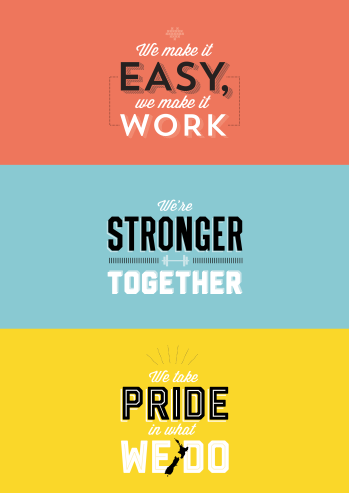 We make it easy, we make it work Customer centredMake things even betterWe’re stronger together Work as a teamValue each otherWe take pride in what we do Make a positive differenceStrive for excellenceWhat you will do to contributeAs a result we will seeResearch ServicesRespond to onsite and offsite research enquiries as part of wider teamCoaching and development of other staff in your specialist service areaFacilitate Iwi/Maori access to matauranga Maori by creating pathways to information in the collectionsResponses show robust and appropriate research technique and clear communication skills Researchers have successfully identified located and accessed collection items and expertise that answers their research needs.  Researchers have been ‘connected’ with the appropriate specialists, curators or other organisations, who can assist them further.  Researchers understand how our processes operate and where appropriate can use them unassisted.  Current turn-around times are metNo significant backlogsPositive client feedbackCollection and Researcher AdvocacyProvide leadership and advocacy for researchers in specialist fieldDevelop procedures, user guides and programmes Undertake scholarship and research activities in area of responsibilitythe development and delivery of Outreach and Public Programme activitiesUser guides and programmes assist researchers in both on-site and online use of the Library’s resources Effective engagement with other groups, in a way that ensures both internal customer needs and those of external agencies are understood and metCollection DevelopmentParticipate in collection development, and arrangement & description activitiesAcquire resources that meet agreed collecting plans and strategiesResearchers can easily access relevant, up-to-date reference collectionsDescriptive and thesauri work is accurate, consistent, and thoroughArchival principles of provenance and original order are followedRecords comply with content and encoding standards designated for use in ATL descriptionsDescriptive records are completed within agreed timeframesContinuous LearningEnsure that a process of continuous review and improvement is inherent throughout all elements of Research Enquiry ServiceDraw on knowledge of best practice, advances in technology, and relevant researchIdentify opportunities for enhancing the overall Research Enquiry Service capabilityDevelop an informed view of opportunities and challenges to transforming the organisation’s Research Enquiry Service systemsHealth and safety (for self)Work safely and take responsibility for keeping self and colleagues free from harmReport all incidents and hazards promptlyKnow what to do in the event of an emergencyCooperate in implementing return to work plansA safe and healthy workplace for all people using our sites as a place of work.Health and safety guidelines are followedAdviseCollaborate withInfluenceInformManage/leadDeliver toWho you will work with to get the job doneWho you will work with to get the job doneAdviseCollaborate withInfluenceInformManage/leadDeliver toInternalReading Room Services TeamInternalDistance Enquiries Services TeamInternalOutreach Services TeamInternalImaging Services TeamInternalCuratorial Services TeamInternalNational Library outreach functionExternalResearchers from particular communities or subject interestsExternalClient interest groups, academics and professional historians and specific interest groups related to specialist areaExternalProfessional bodies and stakeholders including:Te Roopu Whakahau, National Service Te Paerangi, Nga Taonga Sound and VisionPasifika Information Management Network; Pacific Manuscripts BureauNZ Society of Genealogists and local branchesFriends of Dorothy Neal White Collection, Susan Price Collection  trusteesPublishers and broadcasters utilising pictorial collections, Ministry for Culture & HeritageNOHANZ, Ministry for Culture & HeritageARANZIAMLCartoons and Comics Archive Advisory BodyExternalYour delegations Your delegations Human Resources and financial delegationsZDirect reports1 or nilYour success profile for this roleWhat you will bring specificallyAt DIA, we have a Capability Framework to help guide our people towards the behaviours and skills needed to be successful. The core success profile for this role is Specialist.

Keys to Success:Problem solvingCritical thinkingInterpersonal savvyNavigating complexityCommunicating with influenceTechnical and specialist learningExperience: Minimum experience required is at least four years working in the relevant specialist field:MaoriPacificFamily HistoryChildren’s Literature PictorialOral historyManuscriptsMusicCartoonsThree years’ experience (may be concurrent with above) in two of the following:An archive, library, or museumDealing with a range of public enquiries and customer relationshipsArrangement and description of archival collections Provision of research services from archival collectionsRecord management systems, electronic and paperExperience in customer advocacy and service evaluation is also highly desirable.Knowledge: history Research principlesAlexander Turnbull Library : an understanding of its role and collectionsArchival/Heritage collectionsDigital and print mediaSkills:Conducting reference interviews to determine information needs Writing concise and complete responses to written research enquiriesUsing online systems, databases, internet technologies and other finding aids Establishing and maintaining effective relationships with researchers and donorsWorking  co-operatively with colleagues across the LibraryPresenting about and promoting area of specialty Education:Tertiary degree, preferably with a component of New Zealand studiesTertiary qualifications in other disciplines would be acceptable if coupled with strong experience or educational component in the relevant field, e.g. Maori – Maori studies or NZ history/politicsPacific – Pacific studies or Pacific history/politicsFamily History – History, Geography or other Arts or Social ScienceChildren’s Literature – History, Literature or other Arts or Social SciencePictorial - History, Geography or other Arts or Social ScienceOral history - History, Geography or other Arts or Social ScienceManuscripts - History, Literature or other Arts or Social ScienceMusic – MusicCartoons - Cartoons, New Zealand History, Political Studies, Journalism, Visual Culture or another relevant fieldTertiary qualification in librarianship, archives work, or related field (e.g. museum studies)Desirable attributes:Post-graduate study that included research-level work in  or Pacific studiesKnowledge of Te Reo Maori or a Pacific LanguageKnowledge and understanding of New Zealand and Pacific history and cultures 